План работы Центра детских инициатив на 2023 – 2024 учебный год.2023г.ПОЯСНИТЕЛЬНАЯ ЗАПИСКАПлан деятельности Центра детских инициатив (ЦДИ) в 1 -11 классе обеспечивает введение и реализацию регионального проекта «Современная школа», определяет структуру направлений и форм обучения в рамках внеурочной деятельности, дополнительного образования и социокультурных мероприятий.План деятельности ЦДИ на 2023-2024 учебный год разработан с учетом требований следующих нормативных документов:Конституция Российской Федерации от 12.12.1993 г.Федеральный закон от 29 декабря 2012 года № 273-ФЗ «Об образовании в Российской Федерации».Распоряжение Правительства Российской Федерации от 29 мая 2015 г. N 996-р г. Москва "Стратегия развития воспитания в Российской Федерации на период до 2025 года"Национальная доктрина образования в России.Концепция духовно-нравственного воспитания российских школьников.Конвенция ООН о правах ребенка от 20.11.1989 г.Федеральный Закон «Об основных гарантиях прав ребенка в РФ» от 24.07.1998 г № 124-ФЗ.Приказ Министерства образования и науки РФ «Об утверждении федерального государственного образовательного стандарта основного общего образования» (зарегистрирован Минюстом России 1 февраля 2011 г., регистрационный № 19644).Федеральный Закон Российской Федерации об организации внеурочной деятельности при введении ФГОС общего образования № 03-296 от 12 мая 2011 гФедеральный Закон Российской Федерации от 19 мая 1995 г 82-ФЗ «Об общественных объединения»Устав муниципального образовательного учреждения;Программа развития муниципального образовательного учреждения;Примерная программа воспитания 2020-2024 год.Направления деятельности.ЦДИ строит свою работу с ориентацией на национальные проекты. В рамках реализации национального проекта «Образование» особое внимание в организации воспитательного процесса уделено социально-значимой деятельности детских и молодежных общественных объединений, созданию условий для социализации детей и подростков и поддержке творческих и социальных инициатив учащихся. Для данного направления приоритетными являются такие федеральные проекты как «Успех каждого ребенка», «Социальная активность», а также «Новые возможности для каждого», «Социальные лифты для каждого», «Цифровая образовательная среда». Все проекты Общероссийской общественно-государственной детско-юношеской организации «Российское движение школьников» ориентированы на перечисленные национальные проекты.Цель ЦДИ - развитие и поддержка детской социальной инициативы через обучение школьников технологиям социального проектирования; создание условий для повышения проектной культуры; вовлечение детей и подростков в общественно полезную и значимую деятельность.Задачи:Обучить	школьников	основам	и	технологии	социального проектирования.Привлечь участников программы и школьников к реализации социальных проектов в рамках добровольческих инициатив.Реализовать	общественно-значимые	проекты,	разработанные участниками ЦДИ.3.3 Сущность социального проектирования заключается в трех уровнях результатов, связанных с формированием социальной компетентности:Приобретение школьниками социальных знаний - учащиеся знают и понимают общественную жизнь.Формирование ценностного отношения к социальной реальности - учащиеся ценят общественную жизнь.Получение опыта самостоятельного социального действия - учащиеся самостоятельно действуют в общественной жизни.ЦДИ позволит ребёнку развить способности через систему ценностей объединения и возможность использования различных социальных ролей (лидер, организатор, исполнитель, участник, наблюдатель), находить оптимальное решение жизненных проблем в нестандартных ситуациях, быстро приспосабливаться к изменяющимся условиям жизни, делать адекватный выбор.К основным направлениям деятельности ЦДИ относятся:социальное взаимодействие,социальное проектирование,организаторская деятельность,игровое взаимодействие,волонтерская деятельность,исследовательская деятельность.УТВЕРЖДАЮ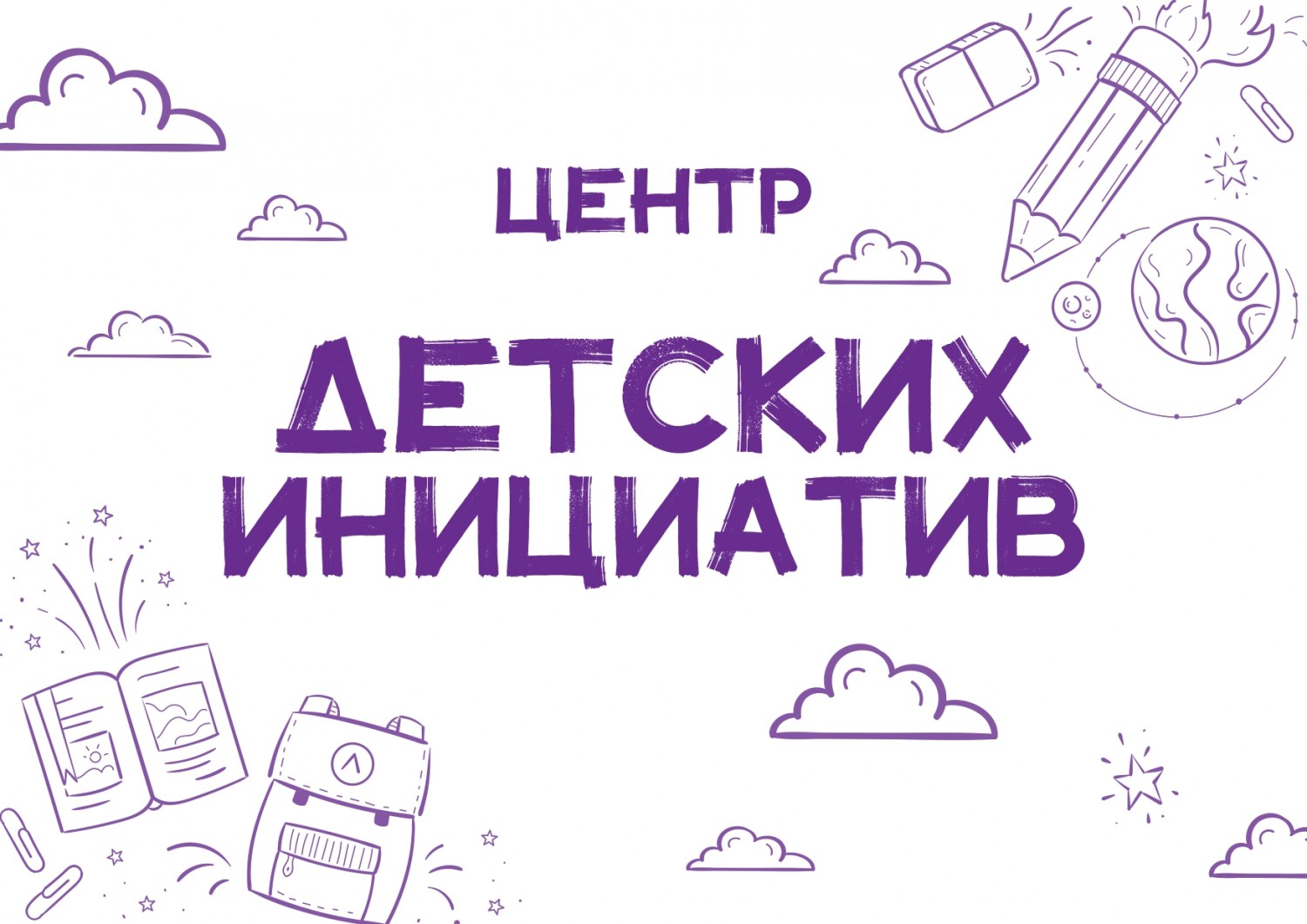 									Директор МБОУ СОШ №15									им.В.И.Костина х.Средний Челбас														 								_________Г.А.Мельник																		 «_____»___________2023 гПланирование работы центраПлан воспитательных, внеурочных и социокультурных мероприятий в ЦДИСоветник директора по воспитанию и взаимодействию с детскими общественными 			      Штейзель А.Н.объединениями № п/пСодержание деятельностиОтветственныйСрок исполненияВстреча с детским активом школыСоветник директораШтейзель А.Н.Каждую неделюПодготовка к мероприятиям в рамках ДЕД «День учителя»Советник директораШтейзель А.Н.1- 5 октябряОформление пространства ЦДИСоветник директораШтейзель А.Н.В течение годаЗаседание Штаба по воспитательной работеЗаместитель директора по ВРСоц.педагогПедагог-психологСоветник директораСогласно плану ШВРЗанятия по «Орлята России»Учителя начальных классовВ течение годаФормирование школьной медиа- службы «Фокус15»Заместитель директора по ВРКоченюк Ю.Н.Советник директораШтейзель А.Н.ОктябрьПодготовка обучающихся к участию в проектах и конкурсахСоветник директораШтейзель А.Н.В течение годаЗаседание школьного самоуправления Советник директораШтейзель А.Н.Куратор ШУС Шульга Т.И.1 раз в четвертьПроведение занятий и мероприятий в рамках программы «ЮИД»Старшая вожатая Макарова Д.В.Педагог доп.образования Клиенко Д.А.В течение годаПроведение занятий и мероприятий в рамках программы «Юнармия»Педагог-организатор ОБЖ Мельник Е.И.В течение годаПодготовка и проведение мероприятий в рамках ДЕД«День отца в России»Советник директораШтейзель А.Н.10-14 октябряПодготовка и проведение мероприятий в рамках ДЕД«Международный день школьных библиотек»Советник директораШтейзель А.Н.18-24 октбряРабота с активом классовСоветник директораШтейзель А.Н.в течение годаРабота с активом обучающихся школьной медиа службыСоветник директораШтейзель А.Н.В течение годаПодготовка и проведение мероприятий в рамках ДЕД«День народного единства»Советник директораШтейзель А.Н.24 октября – 3 ноябряПроведение мероприятий в рамках программы «Нескучные каникулы»Советник директораШтейзель А.Н.31 октября – 3 ноябряРабота волонтерского отряда «Доброе сердце»Куратор волонтерского отряда Шульга Т.И.В течение годаПроведение мероприятий согласно плану воспитательной работы в каникулярное времяСоветник директора Старшая вожатаяВ каникулПодготовка и проведение мероприятий в рамках ДЕД«День памяти погибших при исполнении служебных обязанностей сотрудников органов внутренних дел»Советник директораШтейзель А.Н.2 - 7 ноябряВстреча с участниками школьного волонтерского движенияСоветник директора старшая вожатая1 раз в неделюПодготовка и проведение мероприятий в рамках ДЕД«День начала Нюрнбергского процесса»Советник директораШтейзель А.Н.15-18 ноябряПодготовка и проведение мероприятий в рамках ДЕД«День матери»Советник директораШтейзель А.Н.20-25 ноябряПодготовка и проведение мероприятий в рамках ДЕД«День Государственного герба Российской Федерации»Советник директораШтейзель А.Н.25-30 ноябряПроведение мероприятий по инициативе обучающихсяСоветник директора Старшая вожатаяВ течение годаПодготовка и проведение мероприятий в рамках ДЕД«День неизвестного солдата»Советник директораШтейзель А.Н.28 ноября – 2 декабряПодготовка и проведение мероприятий в рамках ДЕД«День инвалида»Советник директораШтейзель А.Н.28 ноября – 2 декабряПодготовка и проведение мероприятий в рамках ДЕД«День добровольца (волонтера) России»Советник директораШтейзель А.Н.30 ноября – 5 декабряПодготовка и проведение мероприятий в рамках ДЕД«Международный день художника»Советник директораШтейзель А.Н.5 – 8 декабряПодготовка и проведение мероприятий в рамках ДЕД«День героев Отечества»Советник директораШтейзель А.Н.5 – 9 декабряПодготовка и проведение мероприятий в рамках ДЕД«День Конституции Российской Федерации»Советник директораШтейзель А.Н.7 – 12 декабряПодготовка и проведение мероприятий в рамках ДЕД«День российского студенчества»Советник директораШтейзель А.Н.18-25 январяПодготовка и проведение мероприятий в рамках ДЕД«День полного освобождения Ленинграда от фашистской блокады»Советник директораШтейзель А.Н.23-27 январяПодготовка и проведение мероприятий в рамках ДЕД«День освобождения Красной армией крупнейшего "лагеря смерти" Аушвиц-Биркенау (Освенцима) - День памяти жертв Холокоста»Советник директораШтейзель А.Н.23-27 январяПодготовка и проведение мероприятий, посвященных 80- летию освобождения Ростовской области от немецко-фашистских захватчиков.Советник директораШтейзель А.Н.9 – 31 январяПодготовка и проведение мероприятий в рамках ДЕД «80 лет со дня победы Вооруженных сил СССР над армией гитлеровской Германии в 1943 в Сталинградской битве»Советник директораШтейзель А.Н.30 января – 2 февраляПодготовка и проведение мероприятий в рамках ДЕД«День российской науки»Советник директораШтейзель А.Н.3 – 8 февраляПодготовка и проведение мероприятий в рамках ДЕД«День памяти о россиянах, исполнивших служебный долг за пределами Отечеств»Советник директораШтейзель А.Н.10-15 февраляПодготовка и проведение мероприятий в рамках ДЕД«Международный день родного языка»Советник директораШтейзель А.Н.16 - 21 февраляПодготовка и проведение мероприятий в рамках ДЕД«День защиты Отечества»Советник директораШтейзель А.Н.15-22 февраляПодготовка и проведение мероприятий в рамках ДЕД «200 лет со дня рождения Константина Дмитриевича Ушакова»Советник директораШтейзель А.Н.28 февраля – 3 мартаПодготовка и проведение мероприятий в рамках ДЕД«Международный женский день»Советник директораШтейзель А.Н.2 – 7 мартаПодготовка и проведение мероприятий в рамках ДЕД«День воссоединения Крыма с Россией»Советник директораШтейзель А.Н.13-17 мартаПодготовка и проведение мероприятий в рамках ДЕД«Всемирный день театра»Советник директораШтейзель А.Н.21-24 мартаПодготовка и проведение мероприятий в рамках ДЕД«День космонавтики, 65 лет со дня запуска СССР первого искусственного спутника Земли»Советник директораШтейзель А.Н.5-12 апреляПодготовка и проведение мероприятий в рамках ДЕД«День памяти о геноциде советского народа нацистами и их пособниками в годы Великой Отечественной войны»Советник директораШтейзель А.Н.14-19 апреляПодготовка и проведение мероприятий в рамках ДЕД«Всемирный день Земли»Советник директораШтейзель А.Н.17-21 апреляПодготовка и проведение мероприятий в рамках ДЕД«День российского парламентаризма»Советник директораШтейзель А.Н.24-27 апреляПодготовка и проведение мероприятий в рамках ДЕД«Праздник Весны и Труда»Советник директораШтейзель А.Н.24-28 апреляПодготовка и проведение мероприятий в рамках ДЕД«День Победы»Советник директораШтейзель А.Н.27 апреля – 7 маяПодготовка и проведение мероприятий в рамках ДЕД«День детский общественных организаций России»Советник директораШтейзель А.Н.13-19 маяПодготовка и проведение мероприятий в рамках ДЕД«День славянской письменности и культуры»Советник директораШтейзель А.Н.19-24 маяПодготовка и проведение мероприятий в рамках ДЕД«День защиты детей»Заместитель директора по ВРКоченюк Ю.Н.Советник директораШтейзель А.Н.29 мая – 1 июняПодготовка и проведение мероприятий в рамках ДЕД«День русского языка»Советник директораШтейзель А.Н.2 – 6 июняПодготовка и проведение мероприятий в рамках ДЕД«День России»Советник директораШтейзель А.Н.6-9 июняПодготовка и проведение мероприятий в рамках ДЕД«День памяти и скорби»Советник директораШтейзель А.Н.19-22 июняПодготовка и проведение мероприятий в рамках ДЕД«День молодежи»Советник директораШтейзель А.Н.21-27 июняПодготовка и проведение мероприятий в рамках ДЕД«День семьи, любви и верности»Советник директораШтейзель А.Н.3-7 июляПодготовка и проведение мероприятий в рамках ДЕД«День Военно-морского флота»Советник директораШтейзель А.Н.24-28 июляПодготовка и проведение мероприятий в рамках ДЕД«День физкультурника»Советник директораШтейзель А.Н.10-12 августаПодготовка и проведение мероприятий в рамках ДЕДСоветник директораШтейзель А.Н.18-21 августа«День государственного флага Российской Федерации»Советник директораШтейзель А.Н.Подготовка и проведение мероприятий в рамках ДЕД «80 лет со дня победы советских войск над немецкой армией в битве под Курском в 1943 году»Советник директораШтейзель А.Н.18-23 августаПодготовка и проведение мероприятий в рамках ДЕД«День российского кино»Советник директораШтейзель А.Н.22-25 августа